Sr. Vicerrector de Extensión Universitaria y Patrimonio de la Universidad de GranadaDATOS DEL SOLICITANTEDATOS DEL SOLICITANTEDATOS DEL SOLICITANTEDATOS DEL SOLICITANTEDATOS DEL SOLICITANTEPrimer Apellido:       Primer Apellido:       Primer Apellido:       Segundo Apellido:       Segundo Apellido:       Segundo Apellido:       Segundo Apellido:       Nombre:      Nombre:      Nombre:      D.N.I. o Pasaporte:       D.N.I. o Pasaporte:       D.N.I. o Pasaporte:       D.N.I. o Pasaporte:       Correo Electrónico:       Correo Electrónico:        Teléfono:       Teléfono:       Teléfono:       Teléfono:       Teléfono:      Centro:      Centro:      Centro:      Centro:      Función:      Función:      Función:      MODALIDAD MODALIDAD MODALIDAD MODALIDAD MODALIDAD MODALIDAD MODALIDAD  Actividades culturales Divulgación científica Divulgación científica Divulgación científica Divulgación científica Divulgación científica Conservación y difusión del patrimonioTITULO DE LA ACTIVIDADTITULO DE LA ACTIVIDADTITULO DE LA ACTIVIDADTITULO DE LA ACTIVIDADTITULO DE LA ACTIVIDADTITULO DE LA ACTIVIDADTITULO DE LA ACTIVIDADFECHA DE REALIZACIÓN PREVISTAFECHA DE REALIZACIÓN PREVISTAFECHA DE REALIZACIÓN PREVISTAFECHA DE REALIZACIÓN PREVISTAFECHA DE REALIZACIÓN PREVISTAFECHA DE REALIZACIÓN PREVISTAFECHA DE REALIZACIÓN PREVISTABREVE DESCRIPCIÓN DE LA ACTIVIDAD (máximo 2.000 caracteres)BREVE DESCRIPCIÓN DE LA ACTIVIDAD (máximo 2.000 caracteres)BREVE DESCRIPCIÓN DE LA ACTIVIDAD (máximo 2.000 caracteres)BREVE DESCRIPCIÓN DE LA ACTIVIDAD (máximo 2.000 caracteres)BREVE DESCRIPCIÓN DE LA ACTIVIDAD (máximo 2.000 caracteres)BREVE DESCRIPCIÓN DE LA ACTIVIDAD (máximo 2.000 caracteres)BREVE DESCRIPCIÓN DE LA ACTIVIDAD (máximo 2.000 caracteres)OBJETIVOS DE LA PROPUESTA (máximo 1.000 caracteres)OBJETIVOS DE LA PROPUESTA (máximo 1.000 caracteres)OBJETIVOS DE LA PROPUESTA (máximo 1.000 caracteres)OBJETIVOS DE LA PROPUESTA (máximo 1.000 caracteres)OBJETIVOS DE LA PROPUESTA (máximo 1.000 caracteres)OBJETIVOS DE LA PROPUESTA (máximo 1.000 caracteres)OBJETIVOS DE LA PROPUESTA (máximo 1.000 caracteres)PRESUPUESTO TOTAL DE LA ACTIVIDAD (especificando partidas)PRESUPUESTO TOTAL DE LA ACTIVIDAD (especificando partidas)PRESUPUESTO TOTAL DE LA ACTIVIDAD (especificando partidas)PRESUPUESTO TOTAL DE LA ACTIVIDAD (especificando partidas)PRESUPUESTO TOTAL DE LA ACTIVIDAD (especificando partidas)PRESUPUESTO TOTAL DE LA ACTIVIDAD (especificando partidas)PRESUPUESTO TOTAL DE LA ACTIVIDAD (especificando partidas)IMPORTE SOLICITADOIMPORTE SOLICITADOIMPORTE SOLICITADOIMPORTE SOLICITADOIMPORTE SOLICITADOIMPORTE SOLICITADOIMPORTE SOLICITADOESPECIFICACIÓN DE COFINANCIACIONES (indicando cantidad/es recibida/s y órgano/s colaborador/es)ESPECIFICACIÓN DE COFINANCIACIONES (indicando cantidad/es recibida/s y órgano/s colaborador/es)ESPECIFICACIÓN DE COFINANCIACIONES (indicando cantidad/es recibida/s y órgano/s colaborador/es)ESPECIFICACIÓN DE COFINANCIACIONES (indicando cantidad/es recibida/s y órgano/s colaborador/es)ESPECIFICACIÓN DE COFINANCIACIONES (indicando cantidad/es recibida/s y órgano/s colaborador/es)ESPECIFICACIÓN DE COFINANCIACIONES (indicando cantidad/es recibida/s y órgano/s colaborador/es)ESPECIFICACIÓN DE COFINANCIACIONES (indicando cantidad/es recibida/s y órgano/s colaborador/es)Información básica sobre protección de sus datos personales aportadosInformación básica sobre protección de sus datos personales aportadosInformación básica sobre protección de sus datos personales aportadosResponsable:UNIVERSIDAD DE GRANADAUNIVERSIDAD DE GRANADALegitimación:La Universidad se encuentra legitimada para el tratamiento de sus datos personales por ser necesarios para el cumplimiento de una misión realizada en interés público o en el ejercicio de los poderes públicos conferidos al responsable del mismo (la difusión del conocimiento y la cultura a través de la extensión universitaria y la formación a lo largo de toda la vida) (Art. 6.1e)  RGPD.La Universidad se encuentra legitimada para el tratamiento de sus datos personales por ser necesarios para el cumplimiento de una misión realizada en interés público o en el ejercicio de los poderes públicos conferidos al responsable del mismo (la difusión del conocimiento y la cultura a través de la extensión universitaria y la formación a lo largo de toda la vida) (Art. 6.1e)  RGPD.Finalidad:Gestionar su solicitud al programa de ayudas para la cofinanciación de actividades de Extensión Universitaria.Gestionar su solicitud al programa de ayudas para la cofinanciación de actividades de Extensión Universitaria.Destinatarios:Página web de la Universidad de Granada.Página web de la Universidad de Granada.Derechos:Tiene derecho a solicitar el acceso, oposición, rectificación, supresión o limitación del tratamiento de sus datos, tal y como se explica en la información adicional.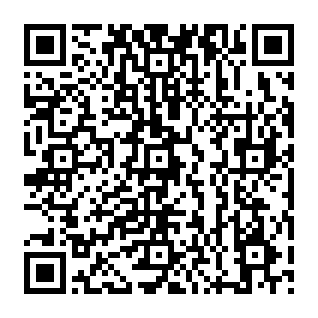 Información adicional:Puede consultar la información adicional y detallada sobre protección de datos en el siguiente enlace:https://secretariageneral.ugr.es/pages/proteccion_datos/leyendas-informativas/_img/infoadicactividadesculturales/!